		Catholic Church of the Holy Comforter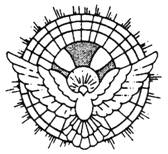 		 208 East Jefferson Street, Charlottesville, VA  22902                             PUBLICITY RELEASE FORMHoly Comforter Parish in Charlottesville, Virginia and the Catholic Diocese of Richmond have opportunities throughout the year to promote the Catholic faith and activities through news stories in radio, TV, print and electronic media.Permission is hereby granted to the parish and the Catholic Diocese of Richmond to use the voice/audio recordings, photographs, video and quotations ofName (First and Last)(please print; one form may be used by a family for all children’s names listed here)To assist in community awareness, educational efforts and related public relations purposes, including media coverage of parish events and activities and public relations/advertising which may include brochures, posters, print, radio, internet, TV or any other electronic media.In exchange for the opportunity to participate in the community awareness programs, educational effort and related publicity endeavors of the parish and the Catholic Diocese of Richmond, I hereby agree to release and hold harmless the parish and the Catholic Diocese of Richmond and their agents, servants and employees from any and all claims, demands, causes of action and/or liability of whatever kind or nature arising out of or connected to the use of said voice/audio recordings, photographs, video and quotations.  I hereby waive any right to compensation, fee or royalty for myself, the participant or our successors, heirs or assigns in connection with the production or the aforesaid materials.Name of Participant (please print)Name of Parent/Guardian (required for minors)Signature of Participant (not required for minors) or Signature of Parent/Guardian (for minors)Home Address (street address, city, state, zip)Date of Signature (month/date/year)